Publicado en Barcelona el 16/08/2021 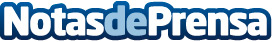 El 92% de los españoles desconoce qué hacer con las  criptomonedas, según Arnau RamióLas DEFI (Finanzas Descentralizadas) se configuran como la opción más rentable de hoy en día, frente a las finanzas tradicionales, cuyos tipos de interés están en mínimos. Cada vez más usuarios demandan formación para operar en finanzas cripto porque les permite acceder sin intermediarios a inversiones más interesantesDatos de contacto:Daniel Alcaide Rodríguez620333882Nota de prensa publicada en: https://www.notasdeprensa.es/el-92-de-los-espanoles-desconoce-que-hacer-con Categorias: Finanzas Marketing Emprendedores E-Commerce Recursos humanos http://www.notasdeprensa.es